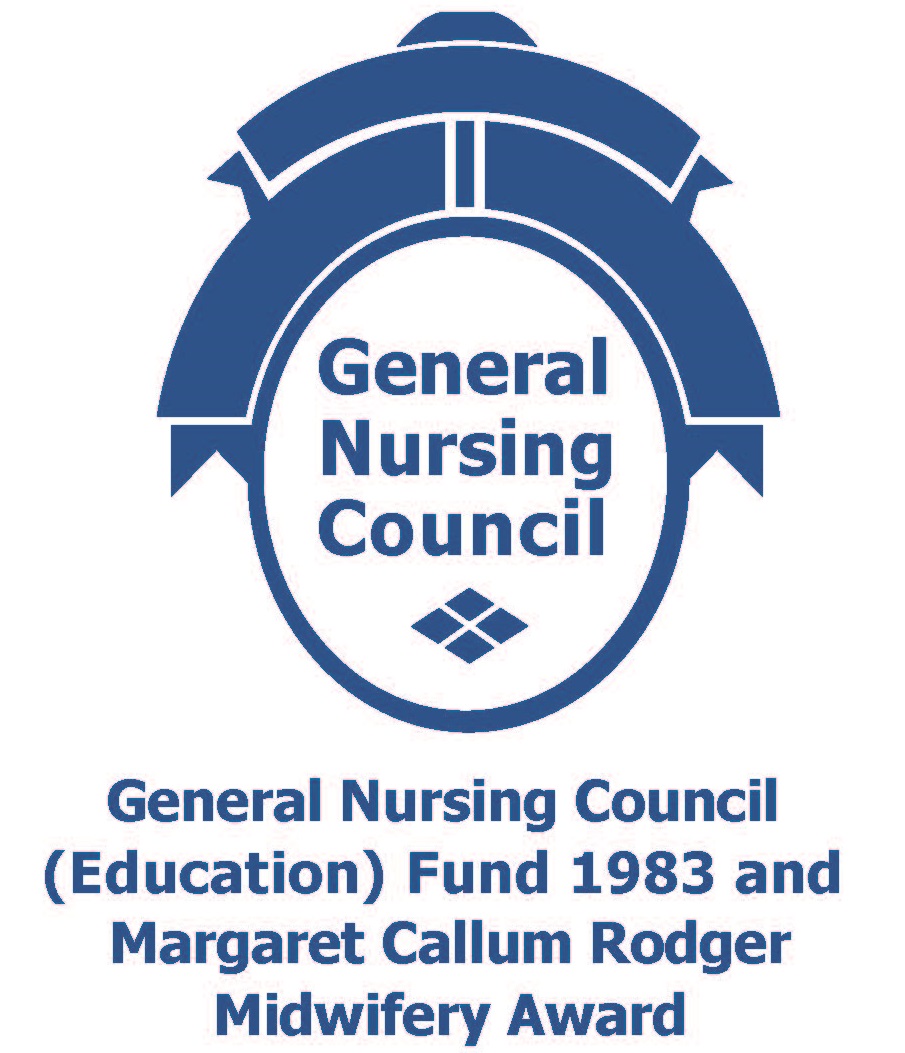 PART A – TO BE COMPLETED BY ALL APPLICANTSAll applications must be typed in 12 size font using 1.5 line spacing.  Note:  All applicants should read ‘Scholarship Information for applicants (including Conditions of Scholarship)’ in conjunction with completing this form.Personal Details (see note 1)Previous Applications to the GENERAL NURSING COUNCIL FOR SCOTLAND (EDUCATION) FUND 1983 AND MARGARET CALLUM RODGER MIDWIFERY AWARD (see note 2)Proposed Activity Financial details (see note 7)Risk Assessment (see note 9)Detail the risks and the management plan identified.Submission of Final Report (see note 10)Please give the anticipated date when the final report of the project will be submitted to NES:Anticipated date of submission of final report:				Curriculum Vitae (CV)All applicants must attach a full up-to-date CV.  Consent FormAll applicants must complete the Consent Form (Appendix 1 – separate document) and return a signed copy to NES with your completed application. Applicants are providing consent for final reports to be uploaded to the NES website.Additional Support (see note 11)If applicants require any support in completing this application form please contact any of the contacts detailed within Note 11 of the Scholarship Information for Applicants.SignaturesApplicants should proceed to complete either: Section 1 (for Educational Development Activity)Section 2 (for Small Scale Project Section 3 (for Study Tours) 
SECTION 1 – TO BE COMPLETED FOR EDUCATIONAL DEVELOPMENT ACTIVITY APPLICATIONS ONLYSECTION 2 - TO BE COMPLETED FOR SMALL SCALE  PROJECT (RESEARCH / NON RESEARCH) APPLICATIONS ONLY SECTION 3- TO BE COMPLETED FOR STUDY TOUR APPLICATIONS ONLY SECTION 4 - Application Completion ChecklistBefore submission of this application please ensure you have addressed the following as failure to do so will result in application not being processed:We would appreciate it if you would let us know where you heard about the fund by ticking one of the boxes in the list below:SECTION 6 – Submission DetailsWhen completed and signed your application should be sent electronically to GNC@nes.scot.nhs.uk and include one copy of the following documentation:Completed original application form: Part A & Section 1, 2 ,3 or 4Current CVCurrent CV of supervisor for small scale research projects (where applicable)Signed Consent FormThe deadline for completed applications to be received is 13th January 2021.Full Name:Title:Address:Address:Postcode:Telephone:Email:NMC PIN Number:Current Employer:Current Post:Workplace Address:Have you previously applied to this fund?If so, what year did you last apply?Was your application successful?Title of proposed activity (see note 3): Purpose of proposed activity (see note 4):   Educational Development ActivityPurpose of proposed activity (see note 4):  Small Scale Project Purpose of proposed activity (see note 4):   Study TourExpected start date and duration of activity (see note 5):How do you anticipate that learning from your education activity will inform issues of equality and diversity? (see note 6)Please detail the total amount of financial support required from the GNC Fund.Please provide below a breakdown of the expenses anticipated:Please provide below a breakdown of the expenses anticipated:Please provide below a breakdown of the expenses anticipated:Please provide below a breakdown of the expenses anticipated:Please provide below a breakdown of the expenses anticipated:Expense DescriptionExpense DescriptionCostIs this an Estimated cost? Anticipated payment dateItem 1£Item 2£Item 3£Item 4£Item 5£TOTAL (this total should be the same as the Total Amount of financial support requested from the GNC Fund)TOTAL (this total should be the same as the Total Amount of financial support requested from the GNC Fund)£££Have you requested funding from elsewhere? YES  NO YES  NOHas funding been confirmed? YES  NO YES  NOIf YES, please detail all the amounts including the name of the source: (see note 8)Awarding bodyAmount awardedIf YES, please detail all the amounts including the name of the source: (see note 8)If YES, please detail all the amounts including the name of the source: (see note 8)If YES, please detail all the amounts including the name of the source: (see note 8)RiskMeasures of MitigationLikelihoodImpactAction1.2.ApplicantI certify that to the best of my knowledge the details in this application are correct.ApplicantI certify that to the best of my knowledge the details in this application are correct.ApplicantI certify that to the best of my knowledge the details in this application are correct.Applicant’s signature (see note 12): Line ManagerI have read and understand the conditions of the award and support this application.  I agree to monitor submission of final report following completion of educational development activity as a requirement of funding. I agree to being included in any communication regarding non submission of said report.Line ManagerI have read and understand the conditions of the award and support this application.  I agree to monitor submission of final report following completion of educational development activity as a requirement of funding. I agree to being included in any communication regarding non submission of said report.Line ManagerI have read and understand the conditions of the award and support this application.  I agree to monitor submission of final report following completion of educational development activity as a requirement of funding. I agree to being included in any communication regarding non submission of said report.Supporting signature from line manager (see note 10 and13):Line manager name:Line manager role/job title:Line manager contact detailsEmail:Tel:Title of Proposed Educational Development (see note 14)1.  Nature & Rationale:  Please provide information on the nature of the proposed Educational Development Opportunity and the rationale for selection.                                Maximum 300 words2.   Aim and potential outcomes:  Please provide the aim and expected potential outcomes relating to your practice                                                                                3.   Expected Benefits for Patients/Service User/Client Group (please list):                                         4. Plan: Please provide an outline plan and rationale:                                     Maximum 800 words5.   Expected professional / personal benefits (please list):                                      6.  Dissemination:  Please provide details of how the information gained will be disseminated / utilised.   Title of proposed  Project: (see note 15)1.   Aims and Objectives:  Please state the main aims and objectives of the proposed project.     2.   Expected Benefits for Patients / Service User/Client Group (please list):                                         3.   Expected professional / personal benefits (please list):                                      4.   Plan:  Please provide an outline plan and rationale, clearly identifying the potential to inform practice.                                                                                                            Maximum 300 words5.   Existing Facilities:  Please itemise resources available for the project.      6.  Dissemination:  Please provide details of how the outcomes of the project will be disseminated.                                                                                                    7. Project Plan:  Please attach a 4 page summary of your proposal including the following: Project Aim / Research question(s)Design of project / study set out in sufficient detail to enable the workload and timetable of the study to be assessed.  Details of participants, together with plans and arrangements for data gathering and analysis should be given.  A projected timetable should be supplied which includes provision for the completion of the final project report.Methods to be used.If a pilot study, an outline of the major research project (indicating how funding will be provided)  should be included8. Research Degree (see note 15a):  If you are undertaking a Research Degree, please state the stage of the research, how the funding will be used in the current year and details of the university you are enrolled with (if applicable).  9. Research and Development Approval: Please answer the question below in relation to approval for your project. Please note you will be required to submit documentary evidence.9. Research and Development Approval: Please answer the question below in relation to approval for your project. Please note you will be required to submit documentary evidence.9. Research and Development Approval: Please answer the question below in relation to approval for your project. Please note you will be required to submit documentary evidence.YesNoDoes your project require or have approval?Are you required to obtain ethics approval? Does your project require Research & Development approval?Are you required to obtain Caldicott Guardian approval?Title of Proposed Study Tour:Location:Outline of study tour programme and evidence of agreement from visiting institution / practice (please attach) (see note 16)Outline of study tour programme and evidence of agreement from visiting institution / practice (please attach) (see note 16)If successful, do you agree to provide evidence of appropriate travel insurance? YES  NOIf successful, do you agree to provide evidence of appropriate travel insurance? YES  NO1.   Proposed Location:  Please give a rationale for the proposed location in relation to the main objectives of the study tour                                                                               Maximum 300 words2.   Main objectives in undertaking this study tour:                                      3.   Expected Benefits for Patients/Service User/Client Group (please list):                                         4.   Expected professional / personal benefits (please list):                                      5.   Dissemination: please provide details of how the information gained on the proposed study tour will be disseminated     Please tick when complete1All applications must be typed in 12 size font using 1.5 line spacing2All sections are complete3Applicant’s signature (electronic acceptable)4Line Manager’s signature (electronic acceptable)5Research study supervisor approval and CV (if appropriate)6Expense costs listed with any supporting documentation 7Evidence of other funding application (if appropriate)8Detailed plan of intended activity9Consent Form (Appendix 1 - separate document)GNC websiteGNC websiteGNC Flyer in my workplaceGNC Flyer in my workplaceWord of mouthWord of mouthTwitter @NHS_Education @nesnmahp FacebookFacebookPractice Education TeamPractice Education TeamEmail from GNC mail boxEmail from GNC mail boxNurse Director – disseminating information sent to themNurse Director – disseminating information sent to themOther (please state what this was).  i.e. if this was through Twitter by a third party Other (please state what this was).  i.e. if this was through Twitter by a third party 